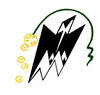 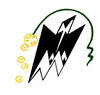 Tasdawit Lmulud At m£emmer /Université Mouloud Mammeri – Tizi Ouzou /ⵝⴰⵙⴷⴰⵓⵉⵝ ⵎⵓⵏⵓⴷ ⴰⵝⵎⴷⴰⵟⵙIdentification du candidat :Nom et prénom :Grade :Département :Critères d’évaluation :1. Classement de candidat parmi les auteurs dans les articles scientifiques (Premier rang 100% des points totaux, deuxième rang 90% des points totaux, troisième rang 80%, quatrième rang 70%, cinquième rang et au-delà 50% des points totaux).2. (*) Cours, travaux dirigés et travaux pratiques en ligne via la plateforme (e-Learning) : Cours : 02 points, Travaux dirigés : 01 point, Travaux pratiques : 01 point.Les documents (cours, travaux dirigés et travaux pratiques) en ligne doivent être mis en accès libre sur la plateforme d'enseignement en ligne E-learning de manière définitive et irréversible. Le document doit couvrir l'intégralité du contenu du cours, et l'enseignant doit l'avoir réellement enseigné ou l'enseigner actuellement.Le document doit être conforme aux programmes officiels (canevas d’offres de formations)Seul l'enseignant ayant conçu le document peut le mettre en ligne. La mise en ligne des réponses aux questions des travaux dirigés et pratiques n'est pas obligatoire.L'enseignant auteur est seul responsable du contenu présenté en ligne (qualité scientifique et pédagogique, propriété intellectuelle, aspects légaux et réglementaires).Les documents pédagogiques utilisés dans le dossier d’habilitation universitaire ne sont pas pris en compte.Le nombre de points pour cette catégorie n'est pas plafonné.Les instances scientifiques prendront les mesures nécessaires pour garantir la vérification des conditions mentionnées ci-dessus avant d'attribuer des points.CritèreCritèreCritèreCritèreCritèreCritèrePointsGradeProfMCAMCBMCBMCBGrade7 pts5 pts3pts3pts+ (*)N=Nombre de séjours effectués durant les 03 dernières années 3-N3-N3-N3-N3-NPrix nationaux et internationaux liés aux réalisations scientifiques, à la création d'une start-up et aux brevetsAprès la dernière mobilité octroyéeAprès la dernière mobilité octroyéeAprès la dernière mobilité octroyée10 points10 pointsPublications internationales réalisées après le dernier stage octroyéCatégorie A Catégorie A Catégorie A 15 points15 pointsPublications internationales réalisées après le dernier stage octroyéCatégorie B Catégorie B Catégorie B 10 points10 pointsPublications internationales réalisées après le dernier stage octroyéCatégorie C Catégorie C Catégorie C 05 points (Max 02 publications)05 points (Max 02 publications)Communications internationales et NationalesInternationaleIndexées (WOS, Scopus)Indexées (WOS, Scopus)06 points 06 points Communications internationales et NationalesInternationale Non indexéeNon indexée2 points par communication (Max 04 communications)2 points par communication (Max 04 communications)Communications internationales et NationalesNationaleNationaleNationale01 point /communicationMax 04 communications01 point /communicationMax 04 communicationsProjet international(Prima, Erasmus, …)InternationalInternationalInternational10 points/projet10 points/projetProjet de développement technologique avec un partenaire socio-économiqueProjet dans le cadre du programme national de Recherche (PNR, PRFU, ..)NationalNationalNational05 points/ projet05 points/ projetEncadrement d'une thèse soutenue (A compter de la dernière mobilité octroyée).(A compter de la dernière mobilité octroyée).(A compter de la dernière mobilité octroyée).05 points05 pointsCo-Encadrement d'une thèse soutenue(A compter de la dernière mobilité octroyée).(A compter de la dernière mobilité octroyée).(A compter de la dernière mobilité octroyée).03 points03 pointsEncadrement de mémoire de fin d'étude, soutenu dans le cadre de l'arrêté ministériel n°1275 du 27 septembre 2022 (Mémoire start-up). (A compter de la dernière mobilité octroyée).(A compter de la dernière mobilité octroyée).(A compter de la dernière mobilité octroyée).03 points (deux projets au max)03 points (deux projets au max)Encadrement d’un projet labélisé : projet innovant, projet startup(A compter de la dernière mobilité octroyée).(A compter de la dernière mobilité octroyée).(A compter de la dernière mobilité octroyée).05 points05 pointsEncadrement de mémoires de master(A compter de la dernière mobilité octroyée).(A compter de la dernière mobilité octroyée).(A compter de la dernière mobilité octroyée).01 point/mémoire (Max 03)01 point/mémoire (Max 03)Enseignement de cours dans le tronc commun(A compter de la dernière mobilité octroyée).(A compter de la dernière mobilité octroyée).(A compter de la dernière mobilité octroyée).02 points (à comptabiliser un seul cours)02 points (à comptabiliser un seul cours)Attestation confirmant l'expérience au sein des organismes d'accompagnement (A compter de la dernière mobilité octroyée).(A compter de la dernière mobilité octroyée).(A compter de la dernière mobilité octroyée).01 point pour chaque attestation provenant d'organismes différents (maximum 03 points).01 point pour chaque attestation provenant d'organismes différents (maximum 03 points).Citations Scopus: https://www.scopus.com/freelookup/form/author.uri(A compter de la dernière mobilité octroyée).(A compter de la dernière mobilité octroyée).(A compter de la dernière mobilité octroyée).0,1 pour chaque citation après le bénéfice précédent0,1 pour chaque citation après le bénéfice précédentPolycopié pédagogique individuel validé par les instances Scientifiques(Extrait du procès-verbal ou attestation)(A compter de la dernière mobilité octroyée).(A compter de la dernière mobilité octroyée).(A compter de la dernière mobilité octroyée).03 points(Plus deux points (02) si le document est en anglais, plus deux points (02) si la matière est enseignée dans une langue autre que l'anglais, à l'exception de l'enseignement de la langue anglaise en soi)03 points(Plus deux points (02) si le document est en anglais, plus deux points (02) si la matière est enseignée dans une langue autre que l'anglais, à l'exception de l'enseignement de la langue anglaise en soi)Cours pédagogiques disponibles en ligne (e-Learning). (*)(A compter de la dernière mobilité octroyée).(A compter de la dernière mobilité octroyée).(A compter de la dernière mobilité octroyée).Cours :02 pointsTD :  01 pointTP : 01 pointCours :02 pointsTD :  01 pointTP : 01 pointBook Chapter publiés dans des bases de données internationales (Springer, Elsevier, …)(A compter de la dernière mobilité octroyée).(A compter de la dernière mobilité octroyée).(A compter de la dernière mobilité octroyée).05 points05 pointsUn ouvrage pédagogique/scientifique dans la spécialité avec un numéro de séquence ISBN : (A compter de la dernière mobilité octroyée).(A compter de la dernière mobilité octroyée).(A compter de la dernière mobilité octroyée).05 points + 02 points supplémentaires si écrit en anglais05 points + 02 points supplémentaires si écrit en anglaisMembre de comités et conseilsScientifique, de discipline, d’administration)Responsable pédagogique (Domaine, filière, spécialité)Responsable de l’incubateur, Adhésion au comité scientifique de l'incubateur...etcMembre de comités et conseilsScientifique, de discipline, d’administration)Responsable pédagogique (Domaine, filière, spécialité)Responsable de l’incubateur, Adhésion au comité scientifique de l'incubateur...etcMembre de comités et conseilsScientifique, de discipline, d’administration)Responsable pédagogique (Domaine, filière, spécialité)Responsable de l’incubateur, Adhésion au comité scientifique de l'incubateur...etcMembre de comités et conseilsScientifique, de discipline, d’administration)Responsable pédagogique (Domaine, filière, spécialité)Responsable de l’incubateur, Adhésion au comité scientifique de l'incubateur...etc01 point pour chaque adhésion de nature différente en tant qu’élu. (Maximum de 03 points).01 point pour chaque adhésion de nature différente en tant qu’élu. (Maximum de 03 points).Président de CSF/CSD, Directeur de laboratoire,Président de CSF/CSD, Directeur de laboratoire,Président de CSF/CSD, Directeur de laboratoire,Président de CSF/CSD, Directeur de laboratoire,02 points02 pointsMembre d’un Laboratoire de RechercheDirecteur de la publication universitaire,Membre d’un Laboratoire de RechercheDirecteur de la publication universitaire,Membre d’un Laboratoire de RechercheDirecteur de la publication universitaire,Membre d’un Laboratoire de RechercheDirecteur de la publication universitaire,01 points01 pointsPoste supérieur (Organique, fonctionnel)Vice-doyens, chefs de département et chefs de département adjoints, …..Poste supérieur (Organique, fonctionnel)Vice-doyens, chefs de département et chefs de département adjoints, …..Poste supérieur (Organique, fonctionnel)Vice-doyens, chefs de département et chefs de département adjoints, …..Poste supérieur (Organique, fonctionnel)Vice-doyens, chefs de département et chefs de département adjoints, …..02 points02 points